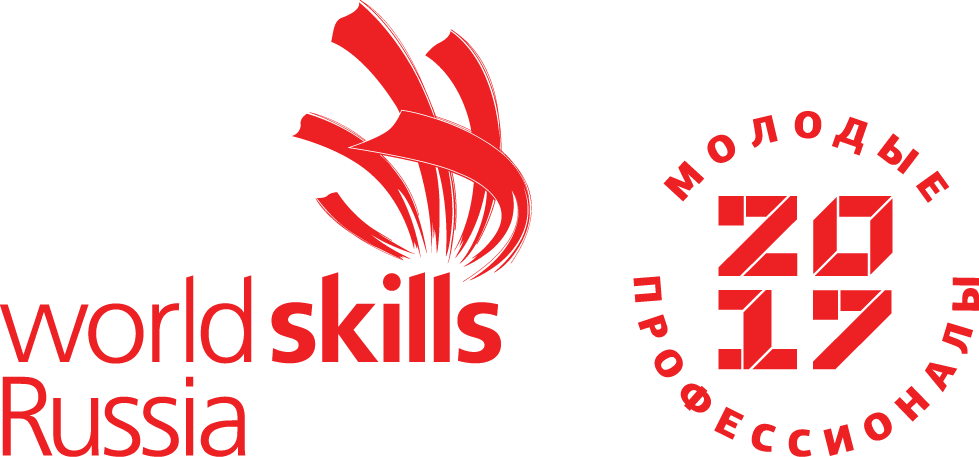 ПЛАН ЗАСТРОЙКИДЛЯ РЕГИОНАЛЬНЫХ ЧЕМПИОНАТОВЧЕМПИОНАТНОГО ЦИКЛА 2021-2022 ГГ.КОМПЕТЕНЦИИПАРИКМАХЕРСКОЕ ИСКУССТВОДЛЯ КАТЕГОРИИ 16-22 года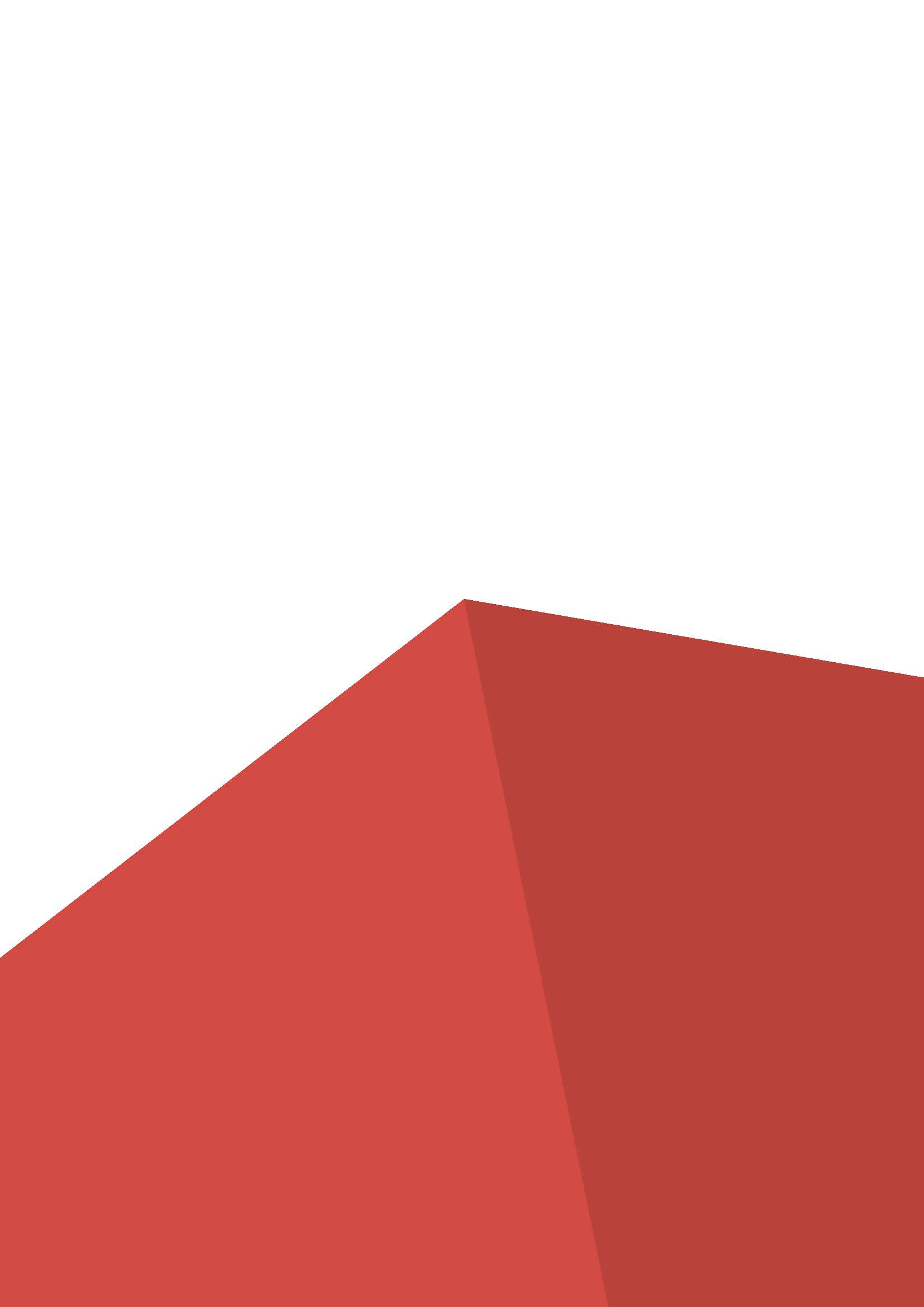 